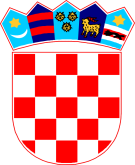 REPUBLIKA HRVATSKA   ZADARSKA ŽUPANIJA   OPĆINA PRIVLAKA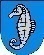            Ivana Pavla II 46          23233 PRIVLAKA      OPĆINSKI NAČELNIKKLASA: 372-03/21-01/5URBROJ: 2198/28-02-21-1Privlaka, 27. srpnja 2021. godineNa temelju članka 391. Zakona o vlasništvu i drugim stvarnim pravima („Narodne novine“ broj 91/96, 68/98, 137/99, 22/00, 73/00, 129/00, 114/01, 79/06, 141/06, 146/08, 38/09, 153/09, 143/12 i 152/14) , članka 19. Odluke o uvjetima, načinu i postupku raspolaganja nekretninama u vlasništvu Općine Privlaka („Službeni glasnik Zadarske županije“ broj 19/13) i članka 46. Statuta Općine Privlaka („Službeni glasnik Zadarske županije“ broj 05/18, 07/21) raspisuje se JAVNI NATJEČAJza zakup građevinskog zemljišta u vlasništvu Općine PrivlakaPREDMET NATJEČAJARaspisuje se natječaj za zakup nekretnina oznake čest.zem.:sve upisane u zk.ul. broj 1644 k.o. Privlaka, u vlasništvu Općine Privlaka, Privlaka, Ivana Pavla II 46, za cijelo.Nekretnine se daju u zakup sve skupa u svrhu izgradnje suhog veza i servisiranja brodova (suha marina).Nekretnine koje su predmet natječaja daju se u zakup na razdoblje od 10  godina.OPIS NEKRETNINE KOJA JE PREDMET NATJEČAJANekretnine koje su predmet natječaja nalaze se u predjelu Sabunike, a prema urbanističkom planu uređenja (UPU-a) Općine Privlaka nalazi se unutar građevinske zone-pretežno poslovne namjene (K1). Zemljište se daje u zakup radi izgradnje suhog veza i servisiranja brodova (suha marina).OPĆI UVJETI NATJEČAJAPravo sudjelovanja na Natječaju imaju sve pravne osobe sa sjedištem u RH i fizičke osobe državljani RH.Ponuda za zakup nekretnine dostavlja se u zatvorenoj omotnici i obvezno sadrži:osnovne podatke o ponuditelju (ime i prezime, prebivalište za fizičke osobe/naziv tvrtke i sjedište pravne osobe, preslika osobne iskaznice ili podatke o registraciji za pravne osobe, OIB),točan opis djelatnosti koju ponuditelj namjerava obavljatiiznos (u kunama) koji ponuditelj nudi kao zakupninu,dokaz o uplati jamčevine i broj računa ponuditelja za povrat.Ponuditelji koji se natječu,  moraju po svim osnovama imati podmirene dospjele obveze prema Općini Privlaka do trenutka otvaranja ponuda.Iznos zakupnine plaća se jednom godišnje i to unaprijed za tekuću godinu, odnosno za prvu godinu zakupa u roku od 15 dana od dana sklapanja ugovora razmjerno broju mjeseci zakupa dok u narednim godinama najkasnije do kraja godine za tekuću godinu. Zakupnik je dužan, osim zakupnine plaćati i komunalnu naknadu i druge naknade koje se plaćaju uz zakupninu.Ponuđeni iznos zakupnine ne može biti manji od iznosa navedenog u natječaju.Ponuditelji su dužni uplatiti jamčevinu u iznosu od 10 % od početne (natječajne) zakupnine u korist Proračuna Općine Privlaka na račun IBAN HR5423900011857400004 kod Hrvatske poštanske banke d.d., model HR68 s pozivom na broj 7722 - OIB, s naznakom "Jamčevina za sudjelovanje na javnom natječaju za zakup nekretnine".Uplaćena jamčevina uračunat će se najpovoljnijem ponuditelju u zakupninu, a ponuditelju koji ne uspije u natječaju uplaćena  jamčevina vratiti će se u roku od 8 (osam) dana od dana okončanja postupka natječaja na broj računa koji ponuditelj u ponudi označi kao broj računa za povrat. Ako ponuditelj čiju je ponudu Povjerenstvo zapisnički utvrdilo kao najpovoljniju odustane od svoje ponude na samom natječaju ili kasnije, a prije sklapanja Ugovora o zakupu, nema pravo na povrat jamčevine, a nekretnina će se ponovno izložiti javnom natječaju.Kriterij za odabir najpovoljnije ponude je najviši ponuđeni iznos zakupnine. Troškove solemnizacije ugovora o zakupu snosi najpovoljniji ponuditelj.ROKOVI 	Ponude se predaju neposredno u pisarnici Općine Privlaka ili putem pošte preporučenom pošiljkom, a krajnji rok za dostavu ponuda je 15 (petnaest) dana od dana objave obavijesti o natječaju u „Zadarskom listu“. Sve pristigle ponude temeljem ovog natječaja otvorit će Povjerenstvo za provedbu postupka javnog natječaja dana 18. kolovoza  2021.godine u 10,00 sati u prostorijama Općine Privlaka. Pisane ponude se dostavljaju u zatvorenoj omotnici s naznakom:«Ponuda za zakup nekretnine po javnom natječaju – NE OTVARATI»na adresu:OPĆINA PRIVLAKAPovjerenstvo za provedbu postupka javnog natječajaIvana Pavla II 4623233 PrivlakaKonačnu odluku o davanju u zakup nekretnina donosi Općinsko vijeće temeljem prijedloga Povjerenstva.Svaka dostavljena ponuda koja se odnosi na nekretnine izložene natječaju smatrat će se valjanom ukoliko sadrži sve tražene podatke i dokumentaciju te ukoliko je pravovremeno dostavljena.Nerazumljive, neodređene, nepotpune i nepravovremene ponude, kao i ponude u kojima je iznos ponuđene zakupnine niži od onog određenog u natječaju neće se razmatrati.U slučaju da dva ili više natjecatelja ponude istu cijenu, a ispunjavaju uvjete natječaja, kao najpovoljnija ponuda smatrati će se ponuda koja je prispjela prva.Općina Privlaka zadržava pravo ne izabrati niti jednu ponudu, odnosno poništiti natječaj u cijelosti u svako doba bez obrazloženja. OPĆINSKI NAČELNIK     Gašpar Begonja, dipl.ing.Redni brojOznaka čest.zem.Namjena Površina Početna godišnjazakupnina u knIznos jamčevine u kn1.6766/14Građevinsko zemljište – pretežno poslovne namjene (K1)1679 m211.051,74 kn/god1.105,17 kn2.6766/15Građevinsko zemljište – pretežno poslovne namjene (K1)1392 m29.162,61 kn/god916,26 kn3.6766/16Građevinsko zemljište – pretežno poslovne namjene (K1)1567 m210.314,51 kn/god1.031,45 kn4.6766/17Građevinsko zemljište – pretežno poslovne namjene (K1)1600 m210.082,03 kn/god1.008,20 kn5.6766/19Građevinsko zemljište – pretežno poslovne namjene (K1)1327 m28.734,75 kn/god873,48 kn6. 6766/20Građevinsko zemljište – pretežno poslovne namjene (K1)1378 m29.070,45 kn/god907,05 kn7. 6766/21Građevinsko zemljište – pretežno poslovne namjene (K1)1350 m29.085,95 kn/god908,60 kn8.6766/22Građevinsko zemljište – pretežno poslovne namjene (K1)1457 m29.806,09 kn/god980,61 kn